                                                                Bailey Health Center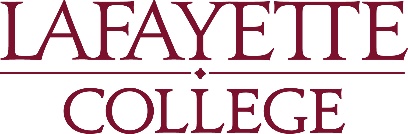                                                                 Tuberculosis ScreeningTO BE COMPLETED BY HEALTH CARE PROVIDER ONLYTuberculosis screening is required of all students entering Lafayette College, based upon guidelines of the American College Health Association and the U.S. Centers for disease Control. For more information, see www.acha.org or www.dcd.gov/tb (Students) Last name________________ First__________________ M_____ DOB__________________Section 1Screening Questionnaire Please answer the following questions: Have you ever had close contact with persons known or suspected to have active TB disease?              YES     NOWere you born in one of the countries listed below that have a high incidence of active TB disease?    YES     NO(If yes, please CIRCLE the country, below) Afghanistan, Algeria, Angola, Argentina, Armenia, Azerbaijan, Bahrain, Bangladesh, Belarus, Belize, Benin, Bhutan, Bolivia (Plurinational State of), Bosnia and Herzegovina, Botswana, Brazil, Brunei Darussalam, Bulgaria, Burkina Faso, Burundi, Cabo Verde, Cambodia, Cameroon, Central African Republic, Chad, China, Colombia, Comoros, Congo, Côte d'Ivoire, Democratic People's Republic of Korea, Democratic Republic of the Congo, Djibouti, Dominican Republic, Ecuador, El Salvador, Equatorial Guinea, Eritrea, Estonia, Ethiopia, Fiji, Gabon, Gambia, Georgia, Ghana,  Guatemala, Guinea, Guinea-Bissau, Guyana, Haiti, Honduras, India, Indonesia, Iran (Islamic Republic of), Iraq, Kazakhstan, Kenya, Kiribati, Kuwait, Kyrgyzstan, Lao People's Democratic Republic, Latvia, Lesotho, Liberia, Libya, Lithuania, Madagascar, Malawi, Malaysia, Maldives, Mali, Marshall Islands, Mauritania, Mauritius, Mexico, Micronesia (Federated States of), Mongolia, Morocco, Mozambique, Myanmar, Namibia, Nauru, Nepal, Nicaragua, Niger, Nigeria, Niue, Pakistan, Palau, Panama, Papua New Guinea, Paraguay, Peru, Philippines, Poland, Portugal, Qatar, Republic of Korea, Republic of Moldova, Romania, Russian Federation, Rwanda, Saint Vincent and the Grenadines, Sao Tome and Principe, Senegal, Serbia, Seychelles, Sierra Leone, Singapore, Solomon Islands, Somalia, South Africa, South Sudan, Sri Lanka, Sudan, Suriname, Swaziland, Tajikistan, Thailand, Timor-Leste, Togo, Trinidad and Tobago, Tunisia, Turkey, Turkmenistan, Tuvalu, Uganda, Ukraine, United Republic of Tanzania, Uruguay, Uzbekistan, Vanuatu, Venezuela (Bolivarian Republic of), Viet Nam, Yemen, Zambia, Zimbabwe Have you had frequent or prolonged visits to one or more of the countries listed above with a high 		              prevalence of TB disease? (If yes, CHECK the countries, above)                                                         YES      NOHave you been a resident and/or employee of high-risk congregate settings (e.g., correctional facilities, 		      long-term   care facilities, and homeless shelters)?                                                                                 YES      NOHave you been a volunteer or health-care worker who served clients who are at increased risk for 			                  active TB disease?                                                                                                                                   YES      NO   Have you ever been a member of any of the following groups that may have an increased incidence                                        of latent M. tuberculosis infection or active TB disease – medically underserved, low-income, or abusing                          drugs or alcohol?                                                                                                                                     YES     NOInternational Students; Section 2 will be completed at the Bailey Health Center upon arrival to campus. Section 2:  Testing must be completed by a healthcare professional within the 12 months preceding the first day of classes. If TST is positive, a chest x-ray is REQUIRED.Tuberculin Skin Test Date placed___/___/___ Date read: ___/___/___ Results:___# of mm indurationDate of Chest X-Ray (for positive TST):___/___/___ (Must attach radiology report)Provider Name (print):________________________________________ Title:________________ Phone #:_________________Provider Signature:________________________________________________________________________________________Address/Official Stamp Here: